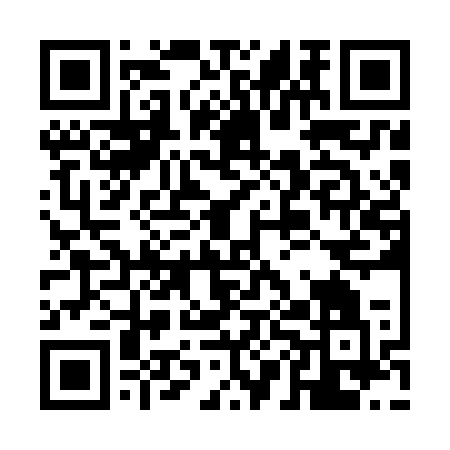 Ramadan times for Tarakuse, EstoniaMon 11 Mar 2024 - Wed 10 Apr 2024High Latitude Method: Angle Based RulePrayer Calculation Method: Muslim World LeagueAsar Calculation Method: HanafiPrayer times provided by https://www.salahtimes.comDateDayFajrSuhurSunriseDhuhrAsrIftarMaghribIsha11Mon4:204:206:3812:203:576:046:048:1412Tue4:174:176:3512:203:596:076:078:1613Wed4:134:136:3212:204:016:096:098:1914Thu4:104:106:2912:194:036:116:118:2215Fri4:074:076:2612:194:056:146:148:2416Sat4:034:036:2312:194:076:166:168:2717Sun4:004:006:2012:194:096:186:188:3018Mon3:563:566:1712:184:116:216:218:3319Tue3:533:536:1412:184:136:236:238:3620Wed3:493:496:1112:184:156:266:268:3921Thu3:453:456:0812:174:176:286:288:4222Fri3:423:426:0512:174:196:306:308:4523Sat3:383:386:0212:174:216:336:338:4824Sun3:343:345:5912:164:226:356:358:5125Mon3:303:305:5612:164:246:376:378:5426Tue3:263:265:5312:164:266:406:408:5727Wed3:223:225:5012:164:286:426:429:0128Thu3:183:185:4712:154:306:446:449:0429Fri3:143:145:4412:154:316:476:479:0730Sat3:103:105:4112:154:336:496:499:1131Sun4:064:066:391:145:357:517:5110:141Mon4:024:026:361:145:377:547:5410:182Tue3:573:576:331:145:387:567:5610:213Wed3:533:536:301:135:407:587:5810:254Thu3:483:486:271:135:428:018:0110:295Fri3:443:446:241:135:448:038:0310:326Sat3:393:396:211:135:458:068:0610:367Sun3:343:346:181:125:478:088:0810:408Mon3:293:296:151:125:498:108:1010:459Tue3:243:246:121:125:508:138:1310:4910Wed3:193:196:091:115:528:158:1510:53